Unit 1: Foundations of ManagementActivity 5: Ethical Issues and DilemmasAssignmentPlease go to OERB and click on the “Assignment” tab for all the links. Assignment 1: Ethics Terminology 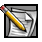 Complete the following assignment, save, print and submit your work to your teacher. 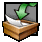 Define each of the following terms and provide an example that illustrates your understanding of the meaning.conflict of interestcorporate accountabilitycorporate culturefraudkickbacktransparencywhistle-blowerAssignment 2: Ethics Case StudyComplete the following assignment and submit your work to your teacher. Read both of the following case studies. Then choose one of the two cases and complete the questions. Your answers must be written in complete sentences. Ensure that you are using proper business vocabulary.  You must click on these links from the OERB website.Case 1: The Case of Avco EnvironmentalCase 2: The Polluter's Dilemma Case Study Answer:Ethics Case Study RUBRICEthics Case Study RUBRICEthics Case Study RUBRICEthics Case Study RUBRICEthics Case Study RUBRICCategories Level 1
(50 - 59%) Level 2
(60 - 69%) Level 3
(70 - 79%) Level 4
(80 - 100%) Knowledge and Understanding
-accurately identifies ethical issues and dilemmas 
FM3.01-identifies ethical issues and dilemmas with limited accuracy-identifies ethical issues and dilemmas with some accuracy-identifies ethical issues and dilemmas with considerable  accuracy-identifies ethical issues and dilemmas with a high degree of accuracyCommunication
-effectively uses proper business vocabulary in written communication
FM2.04-uses proper business vocabulary in written communication with limited effectiveness-uses proper business vocabulary in written communication with some effectiveness-uses proper business vocabulary in written communication with considerable effectiveness-uses proper business vocabulary in written communication with a high degree of effectiveness